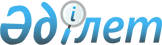 О внесении изменений в некоторые решения Мунайлинского районного маслихатаРешение Мунайлинского районного маслихата Мангистауской области от 28 октября 2015 года № 38/416. Зарегистрировано Департаментом юстиции Мангистауской области от 27 ноября 2015 года № 2893.
      Примечание РЦПИ.

      В тексте документа сохранена пунктуация и орфография оригинала.
      В соответствии с Земельным Кодексом Республики Казахстан от 20 июня 2003 года, Кодексом Республики Казахстан от 25 декабря 2017 года "О налогах и других обязательных платежах в бюджет (Налоговый кодекс)" и Законом Республики Казахстан от 23 января 2001 года "О местном государственном управлении и самоуправлении в Республике Казахстан", Мунайлинский районный маслихат РЕШИЛ:
      Сноска. Преамбула - в редакции решения Мунайлинского районного маслихата Мангистауской области от 27.04.2018 № 22/274 (вводится в действие по истечении десяти календарных дней после дня его первого официального опубликования).


      1. Внести следующие изменения в некоторые решения Мунайлинского районного маслихата:
      1) в решение Мунайлинского районного маслихата от 20 марта 2015 года № 30/309 "О границах ценового зонирования и поправочных коэффициентов к базовым ставкам платы за земельные участки по сельскому округу Кызылтобе" (зарегистрировано в Реестре государственной регистрации нормативных правовых актов за № 2706, опубликовано в газете "Мұнайлы" от 15 мая 2015 года № 33-34 (484-485)):
      в пункт 2 и 4 на государственном языке внесены изменения, текст на русском языке не изменяется;
      2) в решение Мунайлинского районного маслихата от 20 марта 2015 года № 30/310 "О схем зонирования и поправочных коэффициентах к базовой ставке земельного налога для целей налогообложения сельского округа Кызылтобе" (зарегистрировано в Реестре государственной регистрации нормативных правовых актов за № 2704, опубликовано в газете "Мұнайлы" от 15 мая 2015 года № 33-34 (484-485)):
      пункт 2 изложить в новой редакции:
      "2. Признать утратившим силу решение Мунайлинского районного маслихата от 8 мая 2009 года № 15/166 "О схем зонирования и поправочных коэффициентах к базовой ставке земельного налога для целей налогообложения по сельскому округу Кызылтобе" (зарегистрировано в Реестре государственной регистрации нормативных правовых актов за № 11-7-50, опубликовано в газете "Мұнайлы" от 19 июня 2009 года № 24(80)).";
      в пункт 4 на государственном языке внесены изменения, текст на русском языке не изменяется.
      2. Руководителю аппарата Мунайлинского районного маслихата (А.Жанбуршина) обеспечить государственную регистрацию настоящего решения в органах юстиции, его официальное опубликование в информационно-правовой системе "Әділет" и в средствах массовой информации.
      3. Контроль за исполнением настоящего решения возложить на постоянную комиссию Мунайлинского районного маслихата по социальным вопросам, законности, правопорядка, по депутатским полномочиям и этике (председатель комиссии Себепбаева Г).
      4. Настоящее решение вступает в силу со дня государственной регистрации в органах юстиции и вводится в действие по истечении десяти календарных дней после дня его первого официального опубликования.
      Председатель сессии      С.Есенкулов
      Секретарь районного маслихата      Б.Назар
      "СОГЛАСОВАНО"
      Руководитель республиканского
      государственного учреждения "Управление
      государственных доходов
      по Мунайлинскому району Департамента
      государственных доходов по Мангистауской
      области Комитета государственных доходов
      Министерства финансов Республики Казахстан"
      Танатар М.
      28 октябрь 2015 год
      "СОГЛАСОВАНО"
      Исполняющий обязанности руководителя
      государственного учреждения "Мунайлинский
      районный отдел земельных отношений"
      Отегенов А.
      28 октябрь 2015 год
					© 2012. РГП на ПХВ «Институт законодательства и правовой информации Республики Казахстан» Министерства юстиции Республики Казахстан
				